OPIS PRZEDMIOTU ZAMÓWIENIAPrzedmiotem jest organizacja Międzyosiedlowego Festynu Sportowo-Rekreacyjnego – „Dzień Dziecka na Sportowo”.Termin realizacji: 5 czerwca 2022r.  (niedziela) w godzinach 13.00-18.00. Miejsce Festynu: Stadion ZAWISZA ul. Sielska 12b, Bydgoszcz (boisko sportowe ze sztuczną nawierzchnią oraz bieżnia przy boisku z naturalną murawą)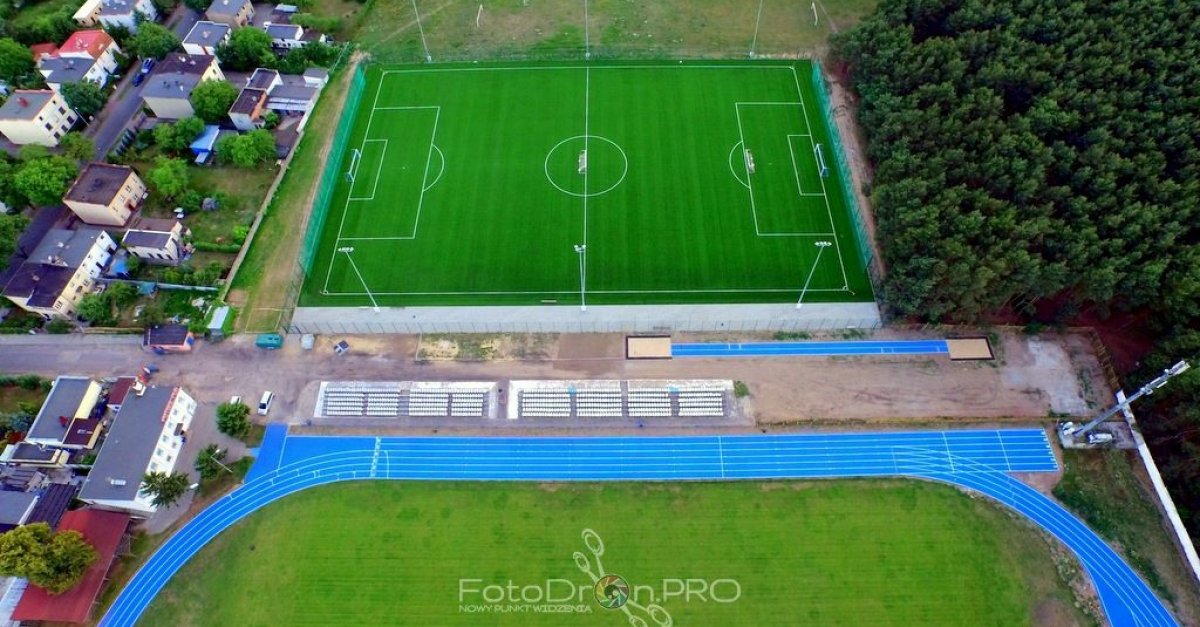 Kwota przeznaczona na organizację Festynu wynosi: 46.380 zł bruttoRealizator/Wykonawca zorganizuje na zlecenia Miasta Bydgoszczy imprezę wraz ze wszystkimi działaniami związanymi z jej organizacją i z niej wynikającymi, w tym: zgłoszenia wydarzenia do Wydziału Spraw Obywatelskich Urzędu Miasta Bydgoszczy, ubezpieczenia imprezy od OC oraz NNW.Realizator/Wykonawca zorganizuje imprezę zgodnie z obowiązującymi przepisami.Zamawiający informuje, że wstęp na imprezą jest bezpłatny i ogólnodostępny.Zadania leżące po stronie Realizatora/Wykonawcy:przygotowanie scenariusza Festynu z uwzględnieniem, m.in.: mini olimpiady w biegach, gier i zabaw sprawnościowych dla dzieci, itp.,opłacenie składek ZAIKS i innych,zapewnienie animatorów oraz konferansjera, którzy poprowadzą Festyn,Zapewnienie bezpieczeństwa uczestników Festynu,Sprzątanie terenu po zakończeniu Festynu.Zapewnienie odpowiednich pojemników na odpady.Zapewnienie obsługi medycznej adekwatne do planowanej liczby uczestników.Zapewnienie toalet przenośnych typu TOI TOI (damskich, męskich oraz co najmniej jedna dostosowana dla osób niepełnosprawnych) w liczbie adekwatnej do zgłoszonej liczby uczestników.Zapewnienie energii elektrycznej, jeśli będzie taka konieczność, w porozumieniu z właścicielem obiektu.W ramach promocji Imprezy Realizator/Wykonawca przedstawi program promocji imprezy uwzględniając między innymi:Przygotowanie materiałów informacyjnych przed imprezą na strony Zamawiającego, profil FB Zamawiającego – najpóźniej na tydzień przed Imprezą - w postaci notatki informacyjnej o imprezie wraz z grafikami i zdjęciami.Akcję informacyjną przed Festynem na terenie Osiedla Fordon (plakaty rozwieszone w porozumieniu z zarządcami bloków na klatkach schodowych).Wszystkie reklamy i materiały promocyjne muszą informować o realizacji zadania w ramach programu Bydgoski Budżet Obywatelski.Zapewnienie rejestracji fotograficznej Imprezy oraz umożliwienie rejestracji fotograficznej wideo przedstawicielom Zamawiającego (w tym Beneficjenta BBO).Przygotowania sprawozdania z realizacji Imprezy dla Zamawiającego, w którym znajdzie się informacja o programie Imprezy, liczbie uczestników, relacja fotograficzna - najpóźniej w ciągu 14 dni po imprezie (sprawozdanie w formie tradycyjnego wydruku oraz na nośniku elektronicznym).Realizator/Wykonawca zaakceptuje to iż Beneficjent Bydgoskiego Budżetu Obywatelskiego może prowadzić własną akcję promocyjną Festynu.Dodatkowe uwagi:Wszystkie elementy/składowe organizacji Festynu pokrywa Realizator/Wykonawca.Realizator/Wykonawca nie będzie prowadził w trakcie imprezy działalności zarobkowej w tym również nie będzie pobierał opłat od stoisk umiejscowionych na terenie imprezy.Wykonawca nie będzie wystawiać za wyjątkiem reklam BBO  reklam bez pisemnej zgody Zamawiającego.Realizator/Wykonawca będzie zobligowany do konsultowania z Zamawiającym wszelkich materiałów informacyjno-promocyjnych.Wykonawca zobowiązany jest we własnym zakresie odebrać 2 windery Bydgoskiego Budżetu Obywatelskiego i wystawić je podczas trwania imprezy w pobliży sceny.Realizator/Wykonawca Imprezy przyjmuje do wiadomości fakt, że pomysł imprezy wpłynął do Urzędu Miasta Bydgoszczy w ramach Bydgoskiego Budżetu Obywatelskiego, a organizatorem imprezy jest Miasto Bydgoszcz, które wydarzenie finansuje w 100%.Realizator/Wykonawca zobowiązuje się do realizacji przedmiotu umowy o którym mowa w ust. 1 zgodnie z art. 6 ustawy z dnia 19 lipca 2019 r. o zapewnianiu dostępności osobom ze szczególnymi potrzebami (tj. Dz. U. 2020.1062 z dnia 19 czerwca 2020), a w szczególności:strona internetowa Wykonawcy zostanie dostosowana dla osób słabowidzących poprzez możliwość zmiany wielkości czcionki, zmiany kontrastu itp.,    Teren imprezy winien być dostosowany dla osób niepełnosprawnych,Toalety na terenie imprezy winny być dostosowane dla osób niepełnosprawnych,stanowisko postojowe dla samochodów osobowych przeznaczonych dla osób niepełnosprawnych winno być zlokalizowane w pobliżu imprezy.  Ocenie zostaną poddane złożone scenariusze Festynu. Zamawiający wyłoni jednego Realizatora/ Wykonawcę Festynu.